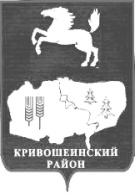 АДМИНИСТРАЦИЯ КРИВОШЕИНСКОГО РАЙОНА ПОСТАНОВЛЕНИЕ 29.12.2018                                                                                                                      №681            с. КривошеиноТомской областиО внесении изменения в  постановление Администрации Кривошеинского района от 29.12.2017 №616«О утверждении муниципальной программы «Развитие  эффективной молодёжной политики  на территории  Кривошеинского  района  в 2018-2022 годы» В связи с изменением в 2018 году объемов финансирования на реализацию мероприятий муниципальной программы «Развитие  эффективной молодёжной политики  на территории  Кривошеинского  района  в 2018-2022 годы» ПОСТАНАВЛЯЮ: 1.Внести изменения в приложение к постановлению Администрации Кривошеинского района от 29.12.2017 №616 «О утверждении муниципальной программы «Развитие  эффективной молодёжной политики  на территории  Кривошеинского  района  в 2018-2022 годы» согласно приложению к настоящему постановлению. 2.Настоящее постановление подлежит официальному опубликованию в газете «Районные вести» и размещению на официальном сайте муниципального образования Кривошеинский район в информационно-телекоммуникационной сети «Интернет».3.Настоящее постановление вступает в силу с даты его официального опубликования. 4. Контроль за исполнением настоящего постановления возложить на Первого заместителя Главы Кривошеинского района.Глава Кривошеинского района   (Глава Администрации)                                                                                  С.А. Тайлашев А.Н. Михейлис2-14-90Первый заместительУправление финансов Экономический отделБухгалтерияПрокуратураУправление образования ОГБПОУ «Кривошеинский агропромышленный техникум»Администрации сельских поселенийМБУК «Кривошеинская МЦКС»Редакция газеты «Районные вести» Специалист по молодежной политике и спортуАктуальная редакция                                                                                                 Приложение к постановлению Администрации Кривошеинского района от 29.12.2018  №681  Муниципальная программаМуниципальная программа «Развитие  эффективной молодёжной политики  на территории  Кривошеинского  района  в 2018-2022 годы».ПАСПОРТ МУНИЦИПАЛЬНОЙ ПРОГРАММЫ 1. Анализ текущей ситуации Муниципальная «Развитие  эффективной молодёжной политики  на территории  Кривошеинского  района  в 2018-2022 годы» (далее - Программа) реализуется в сфере молодежной политики. Цели комплекса мероприятий по развитию эффективной молодёжной политики на территории Кривошеинского  района определены в концепции социально-экономического развития муниципального образования Кривошеинский район  до 2030 года, утвержденной решением Думы Кривошеинского  района от 24.12.2015 года № 24 «Об утверждении Стратегии социально экономического развития муниципального образования Кривошеинский район до 2030 года  (далее Концепция). Концепция  предусматривает мероприятия по укреплению  кадрового  потенциала  реализации  молодежной политики, содействию экономической самостоятельности молодежи, вовлечению молодежи в социальную практику,  продвижению и поддержке общественно полезных инициатив, созданию системы обеспечения молодежи информацией по всему комплексу молодежных вопросов и проблем, патриотическое воспитание молодых людей, экологическое воспитание молодых людей, профилактика социально-негативных явлений в молодежной среде.Реализация поставленных целей и задач способствует развитию и реализации  потенциала молодежи в интересах общества. Молодежь в политике. Вопрос о политической активности молодежи в современной России неоднократно поднимается не только в около политических кругах, но и в ряде социальных исследований и проектов. Молодежь необходимо рассматривать как важную движущую силу современной России, несущую особую функцию ответственности за сохранение и развитие страны, за преемственность ее истории и культуры. На сегодняшний день в Кривошеинском районе существует множество молодежных объединений, где молодые люди могут реализовать свой потенциал. Между тем, уже существуют молодые лидеры,  которые хотят уже сегодня привлечь внимание государства к проблемам и интересам молодежи и решать политические проблемы  района и региона в частности. Создание консультативно совещательного органа «Совет молодежи» при Главе Кривошеинского района,  дало бы молодым лидерам возможность уже сегодня решать многие социально-экономические проблемы, сложившиеся в нашем районе. Молодежи и бизнес.  В современном обществе  молодым людям не просто определиться с деятельностью, которой в дальнейшем им придется заниматься. Еще сложнее решиться заниматься предпринимательской деятельностью. Многие об этом задумываются, но мало тех людей, у кого предпринимательство — цель, которую они хотят реализовать. В то же время, молодежь — это люди, в которых заложен большой потенциал, у них есть стремление к переменам. Чаще всего именно молодые люди творчески подходят к решению тех или иных проблем, они амбициозны и полны энергии. Молодежное предпринимательство находится в центре интересов современного общества, затрагивает жизнь всего населения. 
Молодежь — самая активная часть общества, которая быстро реагирует на любые изменения в жизни и которая эффективно воспринимает полезные их стороны. Поэтому можно говорить о том, что молодежь обладает куда большим потенциалом и способностью к предпринимательской деятельности, чем другие возрастные группы.
Привлечение молодых людей Кривошеинского района к предпринимательской деятельности (через бизнес семинары, бизнес тренинги, бизнес конкурсы) позволит  не только увеличение доли малого бизнеса, но ещё и решит проблемы занятости молодёжи.Патриотическое воспитание молодежи. К основным проблемам патриотического воспитания в современном обществе относят: изменение ценностных ориентиров молодежи и снижающийся образовательный уровень молодежи.Ценности, которые были актуальными для молодого поколения 20 лет назад, существенно изменились, сдвинувшись в сторону прагматизма. Коллективный успех, который являлся первостепенным ранее, сегодня значительно уступает индивидуальному и многие представители подрастающей молодежи ориентированы на удовлетворение собственных потребностей.Сегодня патриотическое воспитание в рамках современности предполагает подготовку молодого поколения к предстоящей ответственности за свое поведение и гражданскую позицию. Молодежь, воспитанная правильно и грамотно, свободно может взаимодействовать в нынешнем демократическом обществе. У молодых людей появляется осознание ценности общественных дел, в которых они принимают участие, и значимости собственного вклада в них. Молодежь становится готова к тому, чтобы проявлять инициативу, развивать свои способности и расти как личность, принося пользу не только себе и окружающим, но тому месту где он родился и вырос, и всей стране в целом.Патриотическое воспитание формирует у молодежи культуру межличностного и межнационального взаимодействия.Экологическое воспитание молодежи. В последнее время у молодежи растет интерес к проблемам  экологии в районе. За прошлый год  молодежь Кривошеинского района становилась неоднократным организатором таких экологических акций как «Чистые берега» и «Марш парков». Внесение этих мероприятий в план на будущие годы позволит проводить акции такого рода ежегодно, систематически, активизирую и привлекая больше молодежи.2. Основные цели и задачи программы Цель настоящей программы – развитие и реализации  потенциала молодежи в интересах общества. Для достижения указанной цели в Программе определены следующие задачи: Укрепление  кадрового  потенциала  реализации  молодежной политики.Показатель цели:А) Создание консультативно совещательного органа «Совет молодежи» при Главе Кривошеинского района.2017 – 0Прогноз2018 – 1         2019 – 0        2020 – 0        2021 – 0          2022 – 0    Содействие экономической самостоятельности молодежи.Показатель цели:А) Количество молодежи принявших участие в обучении бизнес-проектированию.2017 – 15Прогноз2018– 20         2019 – 22        2020 – 24        2021 – 26          2022 – 28   Вовлечение молодежи в социальную практику. А) Количество человек принявших участие в молодежных мероприятиях творческой направленности. 2017 – 90Прогноз2018– 100         2019 – 110        2020 – 120        2021 – 130         2022 – 140 Продвижение и поддержка общественно полезных инициатив.А) Количество проектов реализованных на территории Кривошеинского района2017 – 3Прогноз2018– 5         2019 – 5        2020 – 5        2021 – 5         2022 – 6 Создание системы обеспечения молодежи информацией по всему комплексу молодежных вопросов и проблем;А)  Количество статей и информационных материалов молодежной тематики вышедших в СМИ. 2017 – 5Прогноз2018– 6         2019 – 6        2020 – 6        2021 – 6         2022 – 8 Патриотическое воспитание молодых людей. А) Количество человек принявших участие в молодежных мероприятиях патриотической направленности. 2017 – 290Прогноз2018– 300         2019 – 320       2020 – 340        2021 – 360         2022 – 400Экологическое воспитание молодых людейА) Количество человек принявших участие в молодежных мероприятиях экологической направленности. 2017 – 39Прогноз2018– 40        2019 – 45      2020 – 50        2021 – 60         2022 – 70Профилактика социально-негативных явлений в молодежной среде.А) Количество проведенных мероприятий по вовлечению молодежи в здоровый образ жизни2017 – 4Прогноз2018– 4         2019 – 5       2020 – 5        2021 – 5         2022 – 63. Сроки реализации программы. Перечень программных мероприятий.Срок реализации Программы  2018 – 2022 годы.На реализацию подпрограммы необходимо 200 000 рублей средств местного бюджета.Система реализации комплекса мероприятий настоящей Программы и её ресурсное обеспечение представлена в Приложении 1 к настоящей Программе.4. Механизм реализации программы и  контроля за реализацией программы.Администрация Кривошеинского  района,  является уполномоченным органом местного самоуправления муниципального образования Кривошеинский район по реализации настоящей  Программы и осуществлению взаимодействия с уполномоченными федеральными органами исполнительной власти по вопросам физической культуры и спорта, исполнительными органами государственной власти Томской области, структурными подразделениями Администрации Томской области, органами местного самоуправления муниципальных образований Томской области, иными органами и организациями в целях реализации настоящей Программы. Непосредственное управление Программой осуществляется Администрацией Кривошеинского района.    Администрация Кривошеинского района при необходимости на основании представленных  данных Главного специалиста по молодежной политике и спорту (далее Специалист)  корректирует цель, задачи, показатели Программы. Специалист  на основании ежеквартальной отчетности исполнителей Программы контролирует ход реализации мероприятий Программы, осуществляет взаимодействие с исполнителями Программы, совместно с контрольными органами муниципального образования Кривошеинский район осуществляет контроль целевого использования бюджетных средств всех уровней бюджетной системы Российской Федерации, направленных на реализацию мероприятий Программы, обеспечивает согласованность действий исполнителей муниципальной программы. Специалист  несет ответственность за предоставление отчетности о реализации Программы в установленном порядке и в установленные сроки на основании отчетной информации о ходе и итогах реализации Программы, предоставленной исполнителями Программы. В случае непредставления или несвоевременного предоставления отчетной информации о ходе и результатах исполнения программных мероприятий исполнителями, Специалист вносит предложение о применении мер дисциплинарного воздействия к исполнителям программы.Специалист обеспечивает целевое и эффективное расходование бюджетных средств всех уровней бюджетной системы Российской Федерации, при необходимости организует в соответствии с действующим законодательством и иными нормативными правовыми актами закупку необходимых товаров, работ, услуг с заключением контрактов (договоров) на выполнение конкретных мероприятий, предусмотренных Программой, контролирует ход и качество выполнения контрагентами договорных обязательств. Специалист  предоставляет в Экономический отдел  Администрации Кривошеинского района ежеквартальную отчетность о реализации Программы нарастающим итогом. После завершения реализации Программы Специалист  и каждый исполнитель программы в установленные выше сроки дополнительно формируют нарастающим итогом отчеты о реализации Программы за весь период реализации Программы. Такие отчеты формируются по формам, установленным для предоставления ежеквартальной отчетности.5. Возможные рискиВозможными рисками,  препятствующими достижению поставленных целей и решению задач муниципальной Программы, являются:- негативные изменения в экономике Томской области и как следствие возможность негативного влияния на финансирование мероприятий Программы;- изменение демографической ситуации в Кривошеинском районе может вызвать снижение показателей в связи с уменьшением общей численности населения;- просчеты в планировании и организации учебно-тренировочного процесса администрациями учреждений и спортинструкторами,  приводят к недостаточно высоким результатам спортсменов на соревнованиях;-  удаленность от областного центра;Предложения по мерам управления рисками:- разработка, принятие и реализация на региональном уровне мер, направленных на обеспечение сбалансированности бюджетов муниципальных образований; - введение практики неотвратимого привлечения к ответственности должностных лиц, ответственных за реализацию Программы;- внедрение механизмов оценки результативности работы должностных лиц, ответственных за реализацию Программы;- повышение качества планирования выездных мероприятий.Приложение 1 К Программе Система реализации комплекса мероприятий настоящейПрограммы и её ресурсное обеспечениеНаименование муниципальной программы (далее – Программа)«Развитие  эффективной молодёжной политики  на территории  Кривошеинского  района  в 2018-2022 годы» (далее Программа)«Развитие  эффективной молодёжной политики  на территории  Кривошеинского  района  в 2018-2022 годы» (далее Программа)«Развитие  эффективной молодёжной политики  на территории  Кривошеинского  района  в 2018-2022 годы» (далее Программа)«Развитие  эффективной молодёжной политики  на территории  Кривошеинского  района  в 2018-2022 годы» (далее Программа)«Развитие  эффективной молодёжной политики  на территории  Кривошеинского  района  в 2018-2022 годы» (далее Программа)«Развитие  эффективной молодёжной политики  на территории  Кривошеинского  района  в 2018-2022 годы» (далее Программа)Основание для  разработки     программы     Статья 179 Бюджетного кодекса Российской Федерации, Постановление Администрации Кривошеинского района от 11.10.2013 №758 «Об утверждении Порядка разработки, реализации и оценки эффективности муниципальных программ муниципального образования Кривошеинский район»Статья 179 Бюджетного кодекса Российской Федерации, Постановление Администрации Кривошеинского района от 11.10.2013 №758 «Об утверждении Порядка разработки, реализации и оценки эффективности муниципальных программ муниципального образования Кривошеинский район»Статья 179 Бюджетного кодекса Российской Федерации, Постановление Администрации Кривошеинского района от 11.10.2013 №758 «Об утверждении Порядка разработки, реализации и оценки эффективности муниципальных программ муниципального образования Кривошеинский район»Статья 179 Бюджетного кодекса Российской Федерации, Постановление Администрации Кривошеинского района от 11.10.2013 №758 «Об утверждении Порядка разработки, реализации и оценки эффективности муниципальных программ муниципального образования Кривошеинский район»Статья 179 Бюджетного кодекса Российской Федерации, Постановление Администрации Кривошеинского района от 11.10.2013 №758 «Об утверждении Порядка разработки, реализации и оценки эффективности муниципальных программ муниципального образования Кривошеинский район»Статья 179 Бюджетного кодекса Российской Федерации, Постановление Администрации Кривошеинского района от 11.10.2013 №758 «Об утверждении Порядка разработки, реализации и оценки эффективности муниципальных программ муниципального образования Кривошеинский район»Заказчик      программы     Администрация (исполнительно-распорядительный орган муниципального образования) Администрация Кривошеинского района далее Администрация Кривошеинского районаАдминистрация (исполнительно-распорядительный орган муниципального образования) Администрация Кривошеинского района далее Администрация Кривошеинского районаАдминистрация (исполнительно-распорядительный орган муниципального образования) Администрация Кривошеинского района далее Администрация Кривошеинского районаАдминистрация (исполнительно-распорядительный орган муниципального образования) Администрация Кривошеинского района далее Администрация Кривошеинского районаАдминистрация (исполнительно-распорядительный орган муниципального образования) Администрация Кривошеинского района далее Администрация Кривошеинского районаАдминистрация (исполнительно-распорядительный орган муниципального образования) Администрация Кривошеинского района далее Администрация Кривошеинского районаРазработчик    программы     Администрация Кривошеинского районаАдминистрация Кривошеинского районаАдминистрация Кривошеинского районаАдминистрация Кривошеинского районаАдминистрация Кривошеинского районаАдминистрация Кривошеинского районаИсполнители   
программы     Администрация Кривошеинского  района Управление образования Администрации Кривошеинского  района Областное государственное бюджетное профессиональное образовательное учреждение «Кривошеинский агропромышленный техникум»Администрации сельских поселений Кривошеинского района Школы Муниципальное бюджетное учреждение культуры «Кривошеинская межпоселенческая централизованная клубная система»Редакция газеты «Районные вести» Информационные порталы «КривошеиноВкурсе» Администрация Кривошеинского  района Управление образования Администрации Кривошеинского  района Областное государственное бюджетное профессиональное образовательное учреждение «Кривошеинский агропромышленный техникум»Администрации сельских поселений Кривошеинского района Школы Муниципальное бюджетное учреждение культуры «Кривошеинская межпоселенческая централизованная клубная система»Редакция газеты «Районные вести» Информационные порталы «КривошеиноВкурсе» Администрация Кривошеинского  района Управление образования Администрации Кривошеинского  района Областное государственное бюджетное профессиональное образовательное учреждение «Кривошеинский агропромышленный техникум»Администрации сельских поселений Кривошеинского района Школы Муниципальное бюджетное учреждение культуры «Кривошеинская межпоселенческая централизованная клубная система»Редакция газеты «Районные вести» Информационные порталы «КривошеиноВкурсе» Администрация Кривошеинского  района Управление образования Администрации Кривошеинского  района Областное государственное бюджетное профессиональное образовательное учреждение «Кривошеинский агропромышленный техникум»Администрации сельских поселений Кривошеинского района Школы Муниципальное бюджетное учреждение культуры «Кривошеинская межпоселенческая централизованная клубная система»Редакция газеты «Районные вести» Информационные порталы «КривошеиноВкурсе» Администрация Кривошеинского  района Управление образования Администрации Кривошеинского  района Областное государственное бюджетное профессиональное образовательное учреждение «Кривошеинский агропромышленный техникум»Администрации сельских поселений Кривошеинского района Школы Муниципальное бюджетное учреждение культуры «Кривошеинская межпоселенческая централизованная клубная система»Редакция газеты «Районные вести» Информационные порталы «КривошеиноВкурсе» Администрация Кривошеинского  района Управление образования Администрации Кривошеинского  района Областное государственное бюджетное профессиональное образовательное учреждение «Кривошеинский агропромышленный техникум»Администрации сельских поселений Кривошеинского района Школы Муниципальное бюджетное учреждение культуры «Кривошеинская межпоселенческая централизованная клубная система»Редакция газеты «Районные вести» Информационные порталы «КривошеиноВкурсе» Сроки (этапы) реализации    
 программы      (подпрограмм)2018-2022 годы2018-2022 годы2018-2022 годы2018-2022 годы2018-2022 годы2018-2022 годыЦель ПрограммыРазвитие и реализации  потенциала молодежи в интересах обществаРазвитие и реализации  потенциала молодежи в интересах обществаРазвитие и реализации  потенциала молодежи в интересах обществаРазвитие и реализации  потенциала молодежи в интересах обществаРазвитие и реализации  потенциала молодежи в интересах обществаРазвитие и реализации  потенциала молодежи в интересах обществаОсновные       задачи         программы     Укрепление  кадрового  потенциала  реализации  молодежной политики;Содействие экономической самостоятельности молодежи; Вовлечение молодежи в социальную практику; Продвижение и поддержка общественно полезных инициатив;Создание системы обеспечения молодежи информацией по всему комплексу молодежных вопросов и проблем;Патриотическое воспитание молодых людей;Экологическое воспитание молодых людей; Профилактика социально-негативных явлений в молодежной среде.Укрепление  кадрового  потенциала  реализации  молодежной политики;Содействие экономической самостоятельности молодежи; Вовлечение молодежи в социальную практику; Продвижение и поддержка общественно полезных инициатив;Создание системы обеспечения молодежи информацией по всему комплексу молодежных вопросов и проблем;Патриотическое воспитание молодых людей;Экологическое воспитание молодых людей; Профилактика социально-негативных явлений в молодежной среде.Укрепление  кадрового  потенциала  реализации  молодежной политики;Содействие экономической самостоятельности молодежи; Вовлечение молодежи в социальную практику; Продвижение и поддержка общественно полезных инициатив;Создание системы обеспечения молодежи информацией по всему комплексу молодежных вопросов и проблем;Патриотическое воспитание молодых людей;Экологическое воспитание молодых людей; Профилактика социально-негативных явлений в молодежной среде.Укрепление  кадрового  потенциала  реализации  молодежной политики;Содействие экономической самостоятельности молодежи; Вовлечение молодежи в социальную практику; Продвижение и поддержка общественно полезных инициатив;Создание системы обеспечения молодежи информацией по всему комплексу молодежных вопросов и проблем;Патриотическое воспитание молодых людей;Экологическое воспитание молодых людей; Профилактика социально-негативных явлений в молодежной среде.Укрепление  кадрового  потенциала  реализации  молодежной политики;Содействие экономической самостоятельности молодежи; Вовлечение молодежи в социальную практику; Продвижение и поддержка общественно полезных инициатив;Создание системы обеспечения молодежи информацией по всему комплексу молодежных вопросов и проблем;Патриотическое воспитание молодых людей;Экологическое воспитание молодых людей; Профилактика социально-негативных явлений в молодежной среде.Укрепление  кадрового  потенциала  реализации  молодежной политики;Содействие экономической самостоятельности молодежи; Вовлечение молодежи в социальную практику; Продвижение и поддержка общественно полезных инициатив;Создание системы обеспечения молодежи информацией по всему комплексу молодежных вопросов и проблем;Патриотическое воспитание молодых людей;Экологическое воспитание молодых людей; Профилактика социально-негативных явлений в молодежной среде.Перечень      подпрограмм   ОтсутствуетОтсутствуетОтсутствуетОтсутствуетОтсутствуетОтсутствуетОбъемы и       источники      финансирования программы руб.     Местный бюджет2018 – 199 964,95       2019 – 200000       2020 –  200000       2021 – 200000       2022 -200000       Местный бюджет2018 – 199 964,95       2019 – 200000       2020 –  200000       2021 – 200000       2022 -200000       Местный бюджет2018 – 199 964,95       2019 – 200000       2020 –  200000       2021 – 200000       2022 -200000       Местный бюджет2018 – 199 964,95       2019 – 200000       2020 –  200000       2021 – 200000       2022 -200000       Местный бюджет2018 – 199 964,95       2019 – 200000       2020 –  200000       2021 – 200000       2022 -200000       Местный бюджет2018 – 199 964,95       2019 – 200000       2020 –  200000       2021 – 200000       2022 -200000       Ожидаемые    конечные      результаты    программы     Показатели 20182019202020212022Ожидаемые    конечные      результаты    программы     1.Создание консультативно совещательного органа «Совет молодежи» при Главе Кривошеинского района. 10000Ожидаемые    конечные      результаты    программы     2. Количество молодежи принявших участие в обучении бизнес-проектированию2022242628Ожидаемые    конечные      результаты    программы     3. Количество человек принявших участие в молодежных мероприятиях творческой направленности100110120130140Ожидаемые    конечные      результаты    программы     4. Количество проектов поданных на грантовые конкурсы55556Ожидаемые    конечные      результаты    программы     5. Количество статей и информационных материалов молодежной тематики вышедших в СМИ66668Ожидаемые    конечные      результаты    программы     6. Количество человек принявших участие в молодежных мероприятиях патриотической направленности300320340360400Ожидаемые    конечные      результаты    программы     7. Количество человек принявших участие в молодежных мероприятиях экологической направленности4045506070Ожидаемые    конечные      результаты    программы     8. Количество проведенных мероприятий по вовлечению молодежи в здоровый образ жизни 45556Контроль за исполнением   
программы     Администрация Кривошеинского района Контрольные органы муниципального образования Кривошеинский район Администрация Кривошеинского района Контрольные органы муниципального образования Кривошеинский район Администрация Кривошеинского района Контрольные органы муниципального образования Кривошеинский район Администрация Кривошеинского района Контрольные органы муниципального образования Кривошеинский район Администрация Кривошеинского района Контрольные органы муниципального образования Кривошеинский район Администрация Кривошеинского района Контрольные органы муниципального образования Кривошеинский район ГодСумма в рублях Источник финансирования2018199 964,95Местный бюджет2019200 000Местный бюджет2020200 000Местный бюджет2021200 000Местный бюджет2022200 000Местный бюджет№Мероприятия Срок реализации Местный бюджетРуб.Ожидаемые результатыОтветственныеисполнителиУкрепление  кадрового  потенциала  реализации  молодежной политики.Укрепление  кадрового  потенциала  реализации  молодежной политики.Укрепление  кадрового  потенциала  реализации  молодежной политики.Укрепление  кадрового  потенциала  реализации  молодежной политики.Укрепление  кадрового  потенциала  реализации  молодежной политики.Укрепление  кадрового  потенциала  реализации  молодежной политики.1.1Создание консультативно совещательного органа «Совет молодежи» при Главе Кривошеинского района.201820192020202120225 0000000Количество созданных «Советов молодежи» за период действия ПрограммыПрогноз2018-20221 совет                         Администрация Кривошеинского районаСельские поселения Кривошеинского районаИтого:5000Всего:  5000 Всего:  5000 Всего:  5000 Всего:  5000 Всего:  5000 Всего:  5000 Содействие экономической самостоятельности молодежи. Содействие экономической самостоятельности молодежи. Содействие экономической самостоятельности молодежи. Содействие экономической самостоятельности молодежи. Содействие экономической самостоятельности молодежи. Содействие экономической самостоятельности молодежи. 2.1Количество молодежи принявших участие в обучении бизнес-проектированию2018201920202021202228012,9540000400004000040000Прогноз2018– 20         2019 – 22       2020 – 24        2021 – 26         2022 – 28   Администрация Кривошеинского районаОбластное государственное бюджетное профессиональное образовательное учреждение «Кривошеинский агропромышленный техникум»Администрации сельских поселений Кривошеинского района Школы 2.1Итого:188012,95Прогноз2018– 20         2019 – 22       2020 – 24        2021 – 26         2022 – 28   Администрация Кривошеинского районаОбластное государственное бюджетное профессиональное образовательное учреждение «Кривошеинский агропромышленный техникум»Администрации сельских поселений Кривошеинского района Школы Всего:   188012,95Всего:   188012,95Всего:   188012,95Всего:   188012,95Всего:   188012,95Всего:   188012,953. Вовлечение молодежи в социальную практику.3. Вовлечение молодежи в социальную практику.3. Вовлечение молодежи в социальную практику.3. Вовлечение молодежи в социальную практику.3. Вовлечение молодежи в социальную практику.3. Вовлечение молодежи в социальную практику.3.1Количество человек принявших участие в молодежных мероприятиях творческой направленности. 20182019202020212022154 952130 000130 000130 000130 000Прогноз2018– 100        2019 – 110        2020 – 120        2021 – 130        2022 – 140 Администрация Кривошеинского районаМуниципальное бюджетное учреждение культуры «Кривошеинская межпоселенческая централизованная клубная система»3.1Итого:674952Прогноз2018– 100        2019 – 110        2020 – 120        2021 – 130        2022 – 140 Администрация Кривошеинского районаМуниципальное бюджетное учреждение культуры «Кривошеинская межпоселенческая централизованная клубная система»Всего:   674952Всего:   674952Всего:   674952Всего:   674952Всего:   674952Всего:   6749524. Продвижение и поддержка общественно полезных инициатив.4. Продвижение и поддержка общественно полезных инициатив.4. Продвижение и поддержка общественно полезных инициатив.4. Продвижение и поддержка общественно полезных инициатив.4. Продвижение и поддержка общественно полезных инициатив.4. Продвижение и поддержка общественно полезных инициатив.4.1Количество проектов реализованных на территории Кривошеинского района 2018201920202021202200000Прогноз2018 – 5         2019 – 5        2020 – 5        2021 – 5         2022 – 6 Администрация Кривошеинского  района Управление образования Администрации Кривошеинского  района Администрации сельских поселенийШколы 4.1Итого: Прогноз2018 – 5         2019 – 5        2020 – 5        2021 – 5         2022 – 6 Администрация Кривошеинского  района Управление образования Администрации Кривошеинского  района Администрации сельских поселенийШколы Всего:   0Всего:   0Всего:   0Всего:   0Всего:   0Всего:   05. Создание системы обеспечения молодежи информацией по всему комплексу молодежных вопросов и проблем.5. Создание системы обеспечения молодежи информацией по всему комплексу молодежных вопросов и проблем.5. Создание системы обеспечения молодежи информацией по всему комплексу молодежных вопросов и проблем.5. Создание системы обеспечения молодежи информацией по всему комплексу молодежных вопросов и проблем.5. Создание системы обеспечения молодежи информацией по всему комплексу молодежных вопросов и проблем.5. Создание системы обеспечения молодежи информацией по всему комплексу молодежных вопросов и проблем.5.1Количество статей и информационных материалов молодежной тематики вышедших в СМИ. 2018201920202021202200000Прогноз2018– 6         2019 – 6        2020 – 6       2021 – 6         2022 – 8 Администрация Кривошеинского  района Редакция газеты «Районные вести»Информационные порталы «КривошеиноВкурсе»   5.1Итого:0Прогноз2018– 6         2019 – 6        2020 – 6       2021 – 6         2022 – 8 Администрация Кривошеинского  района Редакция газеты «Районные вести»Информационные порталы «КривошеиноВкурсе»   Всего:   0Всего:   0Всего:   0Всего:   0Всего:   0Всего:   0Патриотическое воспитание молодых людей. Патриотическое воспитание молодых людей. Патриотическое воспитание молодых людей. Патриотическое воспитание молодых людей. Патриотическое воспитание молодых людей. Патриотическое воспитание молодых людей. 6.1Количество человек принявших участие в молодежных мероприятиях патриотической направленности.201820192020202120221200015000150001500015000Прогноз2018– 300         2019 – 320       2020 – 340        2021 – 360         2022 – 400 Администрация Кривошеинского районаОбластное государственное бюджетное профессиональное образовательное учреждение «Кривошеинский агропромышленный техникум»Администрации сельских поселений Кривошеинского района Школы Муниципальное бюджетное учреждение культуры «Кривошеинская межпоселенческая централизованная клубная система»Редакция газеты «Районные вести»Информационные порталы «КривошеиноВкурсе»   6.1Итого:72000Прогноз2018– 300         2019 – 320       2020 – 340        2021 – 360         2022 – 400 Администрация Кривошеинского районаОбластное государственное бюджетное профессиональное образовательное учреждение «Кривошеинский агропромышленный техникум»Администрации сельских поселений Кривошеинского района Школы Муниципальное бюджетное учреждение культуры «Кривошеинская межпоселенческая централизованная клубная система»Редакция газеты «Районные вести»Информационные порталы «КривошеиноВкурсе»   Всего:   72 000Всего:   72 000Всего:   72 000Всего:   72 000Всего:   72 000Всего:   72 000Экологическое воспитание молодых людей. Экологическое воспитание молодых людей. Экологическое воспитание молодых людей. Экологическое воспитание молодых людей. Экологическое воспитание молодых людей. Экологическое воспитание молодых людей. 7.1Количество человек принявших участие в молодежных мероприятиях экологической направленности. 2018201920202021202202000200020002000Прогноз2018– 40        2019 – 45      2020 – 50        2021 – 60         2022 – 70Администрация Кривошеинского районаОбластное государственное бюджетное профессиональное образовательное учреждение «Кривошеинский агропромышленный техникум»Администрации сельских поселений Кривошеинского района Школы Муниципальное бюджетное учреждение культуры «Кривошеинская межпоселенческая централизованная клубная система»Редакция газеты «Районные вести»Информационные порталы «КривошеиноВкурсе»   7.1Итого:8000Прогноз2018– 40        2019 – 45      2020 – 50        2021 – 60         2022 – 70Администрация Кривошеинского районаОбластное государственное бюджетное профессиональное образовательное учреждение «Кривошеинский агропромышленный техникум»Администрации сельских поселений Кривошеинского района Школы Муниципальное бюджетное учреждение культуры «Кривошеинская межпоселенческая централизованная клубная система»Редакция газеты «Районные вести»Информационные порталы «КривошеиноВкурсе»   Всего:   8 000Всего:   8 000Всего:   8 000Всего:   8 000Всего:   8 000Всего:   8 000Профилактика социально-негативных явлений в молодежной среде.Профилактика социально-негативных явлений в молодежной среде.Профилактика социально-негативных явлений в молодежной среде.Профилактика социально-негативных явлений в молодежной среде.Профилактика социально-негативных явлений в молодежной среде.Профилактика социально-негативных явлений в молодежной среде.8.1Количество проведенных мероприятий по вовлечению молодежи в здоровый образ жизни.20182019202020212022013000130001300013000Прогноз2018– 4         2019 – 5       2020 – 5        2021 – 5         2022 – 6 Администрация Кривошеинского районаОбластное государственное бюджетное профессиональное образовательное учреждение «Кривошеинский агропромышленный техникум»Администрации сельских поселений Кривошеинского района Школы Муниципальное бюджетное учреждение культуры «Кривошеинская межпоселенческая централизованная клубная система»Редакция газеты «Районные вести»Информационные порталы «КривошеиноВкурсе»   8.1Итого:52000Прогноз2018– 4         2019 – 5       2020 – 5        2021 – 5         2022 – 6 Администрация Кривошеинского районаОбластное государственное бюджетное профессиональное образовательное учреждение «Кривошеинский агропромышленный техникум»Администрации сельских поселений Кривошеинского района Школы Муниципальное бюджетное учреждение культуры «Кривошеинская межпоселенческая централизованная клубная система»Редакция газеты «Районные вести»Информационные порталы «КривошеиноВкурсе»   Всего:   52 000Всего:   52 000Всего:   52 000Всего:   52 000Всего:   52 000Всего:   52 000Итого:20182019202020212022199 964,95200 000 200 000 200 000 200 000 Местный бюджет Местный бюджет Местный бюджетМестный бюджет Местный бюджет Всего:2018-2022999964,95 Местный бюджетЦели и задачи программыНаименование целевых показателейИсточник определения значение показателей Изменение значений показателей по годам реализации Изменение значений показателей по годам реализации Изменение значений показателей по годам реализации Изменение значений показателей по годам реализации Изменение значений показателей по годам реализации Целевое значение показателей при окончании реализации программыЦели и задачи программыНаименование целевых показателейИсточник определения значение показателей 20182019202020212022Целевое значение показателей при окончании реализации программыЦель: Развитие и реализации  потенциала молодежи в интересах обществаДоля молодежи муниципального образования Кривошеинский район, вовлеченных в мероприятия по молодежной политики в Кривошеинском районе Статистические данные по итогам мероприятий 26%27%28%          29%        30%30%Задачи:1.Укрепление  кадрового  потенциала  реализации  молодежной политики.Задачи:1.Укрепление  кадрового  потенциала  реализации  молодежной политики.Задачи:1.Укрепление  кадрового  потенциала  реализации  молодежной политики.Задачи:1.Укрепление  кадрового  потенциала  реализации  молодежной политики.Задачи:1.Укрепление  кадрового  потенциала  реализации  молодежной политики.Задачи:1.Укрепление  кадрового  потенциала  реализации  молодежной политики.Задачи:1.Укрепление  кадрового  потенциала  реализации  молодежной политики.Задачи:1.Укрепление  кадрового  потенциала  реализации  молодежной политики.Задачи:1.Укрепление  кадрового  потенциала  реализации  молодежной политики.Создание консультативно совещательного органа «Совет молодежи» при Главе Кривошеинского района.Количество созданных Молодежных советовДанные Главного специалиста по молодежной политике и спорту Администрации Кривошеинского района1           12.Содействие экономической самостоятельности молодежи.2.Содействие экономической самостоятельности молодежи.2.Содействие экономической самостоятельности молодежи.2.Содействие экономической самостоятельности молодежи.2.Содействие экономической самостоятельности молодежи.2.Содействие экономической самостоятельности молодежи.2.Содействие экономической самостоятельности молодежи.2.Содействие экономической самостоятельности молодежи.2.Содействие экономической самостоятельности молодежи.Количество молодежи принявших участие в обучении бизнес-проектированию.Статистические данные Управления образования, Администраций сельских поселений,  ОГБПОУ «Кривошеинский агропромышленный техникум»20         222426        281203.  Вовлечение молодежи в социальную практику.3.  Вовлечение молодежи в социальную практику.3.  Вовлечение молодежи в социальную практику.3.  Вовлечение молодежи в социальную практику.3.  Вовлечение молодежи в социальную практику.3.  Вовлечение молодежи в социальную практику.3.  Вовлечение молодежи в социальную практику.3.  Вовлечение молодежи в социальную практику.3.  Вовлечение молодежи в социальную практику.Количество человек принявших участие в молодежных мероприятиях творческой направленности. Данные  Главного специалиста по молодежной политике и спорту Администрации Кривошеинского района100       1101201301406004. Продвижение и поддержка общественно полезных инициатив.4. Продвижение и поддержка общественно полезных инициатив.4. Продвижение и поддержка общественно полезных инициатив.4. Продвижение и поддержка общественно полезных инициатив.4. Продвижение и поддержка общественно полезных инициатив.4. Продвижение и поддержка общественно полезных инициатив.4. Продвижение и поддержка общественно полезных инициатив.4. Продвижение и поддержка общественно полезных инициатив.4. Продвижение и поддержка общественно полезных инициатив.Количество проектов реализованных на территории Кривошеинского районаДанные  Главного специалиста по молодежной политике и спорту Администрации Кривошеинского района55555255.  Создание системы обеспечения молодежи информацией по всему комплексу молодежных вопросов и проблем5.  Создание системы обеспечения молодежи информацией по всему комплексу молодежных вопросов и проблем5.  Создание системы обеспечения молодежи информацией по всему комплексу молодежных вопросов и проблем5.  Создание системы обеспечения молодежи информацией по всему комплексу молодежных вопросов и проблем5.  Создание системы обеспечения молодежи информацией по всему комплексу молодежных вопросов и проблем5.  Создание системы обеспечения молодежи информацией по всему комплексу молодежных вопросов и проблем5.  Создание системы обеспечения молодежи информацией по всему комплексу молодежных вопросов и проблем5.  Создание системы обеспечения молодежи информацией по всему комплексу молодежных вопросов и проблем5.  Создание системы обеспечения молодежи информацией по всему комплексу молодежных вопросов и проблемКоличество статей и информационных материалов молодежной тематики вышедших в СМИ.Данные  Главного специалиста по молодежной политике и спорту Администрации Кривошеинского района6      6             66             8  326. Патриотическое воспитание молодых людей.6. Патриотическое воспитание молодых людей.6. Патриотическое воспитание молодых людей.6. Патриотическое воспитание молодых людей.6. Патриотическое воспитание молодых людей.6. Патриотическое воспитание молодых людей.6. Патриотическое воспитание молодых людей.6. Патриотическое воспитание молодых людей.6. Патриотическое воспитание молодых людей.Количество человек принявших участие в молодежных мероприятиях патриотической направленности.  Статистические данные Управления образования, Администраций сельских поселений,  ОГБПОУ «Кривошеинский агропромышленный техникум»Данные специалиста по молодежной политике и спорту Администрации Кривошеинского района300 320          340360           40017207.Экологическое воспитание молодых людей7.Экологическое воспитание молодых людей7.Экологическое воспитание молодых людей7.Экологическое воспитание молодых людей7.Экологическое воспитание молодых людей7.Экологическое воспитание молодых людей7.Экологическое воспитание молодых людей7.Экологическое воспитание молодых людей7.Экологическое воспитание молодых людейКоличество человек принявших участие в молодежных мероприятиях экологической направленности.  Данные  Главного специалиста по молодежной политике и спорту Администрации Кривошеинского района4045          5060           702658.Профилактика социально-негативных явлений в молодежной среде.8.Профилактика социально-негативных явлений в молодежной среде.8.Профилактика социально-негативных явлений в молодежной среде.8.Профилактика социально-негативных явлений в молодежной среде.8.Профилактика социально-негативных явлений в молодежной среде.8.Профилактика социально-негативных явлений в молодежной среде.8.Профилактика социально-негативных явлений в молодежной среде.8.Профилактика социально-негативных явлений в молодежной среде.8.Профилактика социально-негативных явлений в молодежной среде.Количество проведенных мероприятий по вовлечению молодежи в здоровый образ жизниДанные  Главного специалиста по молодежной политике и спорту Администрации Кривошеинского района4555625